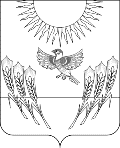 РЕВИЗИОННАЯ КОМИССИЯВОРОБЬЕВСКОГО МУНИЦИПАЛЬНОГО РАЙОНАВОРОНЕЖСКОЙ ОБЛАСТИРАСПОРЯЖЕНИЕ29 декабря 2017 г № 17Об утверждении плана работы Ревизионной комиссии на 2018 год.В соответствии с статьей 12 Федерального закона от 07.02.2011 года №6-ФЗ «Об общих принципах организации и деятельности контрольно-счетных органов субъектов федерации и муниципальных организаций», регламентом работы Ревизионной комиссии Воробьевского муниципального района утвердить план работы Ревизионной комиссии Воробьевского муниципального района на 2018 год согласно приложения.ПредседательРевизионной комиссии 					Бочаров М.Г.Приложение к Распоряжению №17 РК от 29.12.2017 годаПЛАН РАБОТЫРевизионной комиссии Воробьёвского муниципального района на 2018 год№п/пПеречень мероприятийСроквыполненияОтветственныйОтметка об исполненииПримечание1.Мониторинг исполнения представлений Ревизионной комиссией по результатам ранее проведенных контрольных мероприятий.январьБочаров М.Г.2.Проверка исполнения сметы расходовМКОУ «Затонская ООШ» за 2016-2017 годы февральБочаров М.Г.Тульникова Г.А.3.Проверка финансово-хозяйственной деятельности МКОУ «Солонецкая СОШ» за 2016-2017 годы.    февраль    мартБочаров М.Г.Тульникова Г.А.4.Проверка финансово-хозяйственной деятельности, использования и учет бюджетных средств МКОУ «Руднянская СОШ» 2016-17 годы    март    апрельБочаров М.Г.Тульникова Г.А.5.Заключение Ревизионной комиссии Воробьёвского муниципального района на отчет об исполнении бюджета администрацией Березовского сельского поселения за 2017 годапрельТульникова Г.А6.Заключение Ревизионной комиссии Воробьёвского муниципального района на отчет об исполнении бюджета Воробьевского сельского поселения за 2017 годапрельТульникова Г.А7.Заключение Ревизионной комиссии Воробьёвского муниципального района на отчет об исполнении бюджета Никольского -1 сельского поселения за 2017 годапрельТульникова Г.А8.Заключение Ревизионной комиссии Воробьёвского муниципального района на отчет об исполнении бюджета Солонецского сельского поселения за 2017 годапрельТульникова Г.А9.Заключение Ревизионной комиссии Воробьёвского муниципального района на отчет об исполнении районного бюджета Воробьёвского муниципального района за 2017 годмайТульникова Г.А10.Проверка исполнения сметы расходовМКОУ «Никольская-2 ООШ» за 2106-2017 годыапрельБочаров М.Г.11.Проверка финансово-хозяйственной деятельности, использования и учет бюджетных средств МКОУ «Поселковая СОШ» за 2016-17 годымайБочаров М.Г.Тульникова Г.А.12.Проверка финансово-хозяйственной деятельности, использования и учет бюджетных средств МКОУ «Лещановская СОШ» за 2016-17 годымайиюньБочаров М.Г.Тульникова Г.А13.Заключение Ревизионной комиссии Воробьёвского муниципального района на отчет об исполнении районного бюджета Воробьёвского муниципального района за первое полугодие 2018 годаиюльавгустТульникова Г.А14.Проверка эффективности и целевого использования бюджетных средств, выделенных из бюджета на содержание и деятельность администрации района за 2016-2017 годы.августсентябрьБочаров М.Г.Тульникова Г.А.15.Проверка исполнения сметы расходовМКОУ «Краснопольская ООШ» за 2016-2017 годысентябрьоктябрьБочаров М.Г.Тульникова Г.А.16.Совместная проверка с внутренним муниципальным финансовым контролемоктябрьноябрьБочаров М.Г.Тульникова Г.А.17.Проверка эффективности использования муниципальной собственности и земельных ресурсов администрацией района за 2016-2017 годыноябрьБочаров М.Г.Тульникова Г.А.18.Проведение внеплановых контрольных мероприятий по обращениям Главы Воробьёвского муниципального района, Главы Администрации Воробьёвского муниципального района, депутатов Совета народных депутатов Воробьёвского муниципального района.в течение годаБочаров М.Г.19.Проведение экспертизы по проекту решения Совета народных депутатов о бюджете сельских поселений Воробьёвского муниципального района на 2019 год. и на плановый период 2020 и 2021 годыноябрь,декабрьТульникова Г.А20.Проведение экспертизы по проекту решения Совета народных депутатов о бюджете Воробьёвского муниципального района на 2019 год и на плановый период 2020 и 2021 годы декабрьТульникова Г.А21.Изучение и обобщение нарушений и недостатков, выявляемых контрольными мероприятиямив течение годаБочаров М.Г.22.Подготовка отчета о деятельности Ревизионной комиссии Воробьёвского муниципального района за 2018 годдекабрьБочаров М.Г.